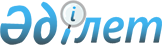 Бурабай аудандық мәслихаттың 2011 жылғы 13 желтоқсандағы № С-40/1 "2012-2014 жылдарға арналған аудандық бюджет туралы" шешiмiне өзгерістер енгiзу туралы
					
			Күшін жойған
			
			
		
					Ақмола облысы Бурабай аудандық мәслихатының 2012 жылғы 28 қыркүйектегі № 5С-9/1 шешімі. Ақмола облысының Әділет департаментінде 2012 жылғы 9 қазанда № 3461 тіркелді. Қолданылу мерзімінің аяқталуына байланысты күші жойылды - (Ақмола облысы Бурабай аудандық мәслихатының 2013 жылғы 10 маусымдағы № 01-15/105 хатымен)      Ескерту. Қолданылу мерзімінің аяқталуына байланысты күші жойылды - (Ақмола облысы Бурабай аудандық мәслихатының 10.06.2013 № 01-15/105 хатымен).      РҚАО ескертпесі:

      Мәтінде авторлық орфография және пунктуация сақталған.

      Қазақстан Республикасының 2008 жылғы 4 желтоқсандағы Бюджет Кодексінің 106 бабының 2 тармағының 4) тармақшасына және 4 тармағына, 109 бабының 5 тармағына, Қазақстан Республикасының 2001 жылғы 23 қаңтардағы «Қазақстан Республикасындағы жергілікті мемлекеттік басқару және өзін-өзі басқару туралы» Заңының 6 бабына сәйкес Бурабай аудандық мәслихат ШЕШІМ ЕТТI:



      1. Бурабай аудандық мәслихаттың «2012-2014 жылдарға арналған аудандық бюджет туралы» 2011 жылғы 13 желтоқсандағы № С-40/1 (Нормативтік құқықтық кесімдерді мемлекеттік тіркеу тізілімінде № 1-19-216 тіркелген, 2012 жылғы 19 қаңтарда аудандық «Бурабай» газетінде, 2012 жылғы 19 қаңтарда аудандық «Луч» газетінде жарияланған) шешіміне келесi өзгерістер енгiзiлсiн:



      1 тармақ жаңа редакцияда баяндалсын:

      «1. 2012-2014 жылдарға арналған аудандық бюджет осы шешімнің 1, 2 және 3 қосымшаларына, соның ішінде 2012 жылға келесі көлемдерде бекітілсін:

      1) кірістер – 5905806,4 мың теңге, соның ішінде:

      салықтық түсімдер – 1880255,0 мың теңге;

      салықтық емес түсімдер – 20571,2 мың теңге;

      негізгі капиталды сатудан түскен түсімдер – 186742,8 мың теңге;

      трансферттер түсімдері – 3818237,4 мың теңге.

      2) шығындар – 6024052,9 мың теңге.

      3) таза бюджеттік кредит беру – 72310,0 мың теңге, соның ішінде:

      бюджеттік кредиттер – 114562,0 мың теңге;

      бюджеттік кредиттерді өтеу – 42252,0 мың теңге.

      4) қаржылық активтермен жасалатын операциялар бойынша сальдо – 0,0 мың теңге.

      5) бюджеттің тапшылығы (профициті) - -190556,5 мың теңге.

      6) бюджеттің тапшылығын қаржыландыру (профицитін пайдалану) – 190556,5 мың теңге».



      Бурабай аудандық мәслихаттың аталған шешiмiнің 1, 4, 5, 7 қосымшалары осы шешiмнiң 1, 2, 3, 4 қосымшаларына сәйкес жаңа редакцияда баяндалсын.



      2. Осы шешiм Ақмола облысының Әдiлет департаментiнде мемлекеттiк тiркелген күннен бастап күшіне енедi және 2012 жылдың 1 қаңтарынан бастап қолданысқа енгізіледі.      Аудандық мәслихаттың

      ІX (кезектен тыс) сессиясының

      төрағасы, аудандық

      мәслихаттың хатшысы                        Ө.Бейсенов      «КЕЛІСІЛДІ»      Бурабай ауданының әкімі                    Ә.Ғазиз

Бурабай аудандық   

мәслихатының 2012 жылғы

28 қыркүйектегі № 5С-9/1

шешіміне 1 қосымша  Бурабай аудандық   

мәслихатының 2011 жылғы

13 желтоқсандағы № С-40/1

шешіміне 1 қосымша   

Бурабай ауданының 2012 жылға арналған бюджеті

Бурабай аудандық   

мәслихатының 2012 жылғы

28 қыркүйектегі № 5С-9/1

шешіміне 2 қосымша  Бурабай аудандық   

мәслихатының 2011 жылғы

13 желтоқсандағы № С-40/1

шешіміне 4 қосымша   

2012 жылға арналған республикалық бюджеттен берілетін

нысаналы трансферттер мен бюджеттік несиелер

Бурабай аудандық   

мәслихатының 2012 жылғы

28 қыркүйектегі № 5С-9/1

шешіміне 3 қосымша  Бурабай аудандық   

мәслихатының 2011 жылғы

13 желтоқсандағы № С-40/1

шешіміне 5 қосымша   

2012 жылға арналған облыстық бюджетінен

берілетін нысаналы трансферттер

Бурабай аудандық   

мәслихаттың 2012 жылғы

28 қыркүйектегі № 5С-9/1

шешіміне 4 қосымша  Бурабай аудандық   

мәслихаттың 2011 жылғы

13 желтоқсандағы № С-40/1

шешіміне 7 қосымша   

Аудандық мәндегі қала, кент, ауылдық (селолық)

округтердің 2012 жылға арналған бюджеттік бағдарламаларыкестенің жалғасыкестенің жалғасы
					© 2012. Қазақстан Республикасы Әділет министрлігінің «Қазақстан Республикасының Заңнама және құқықтық ақпарат институты» ШЖҚ РМК
				СанатыСанатыСанатыСанатыСыныбыСыныбыСыныбыІшкі сыныбыІшкі сыныбы12345I. Кірістер5905806,41САЛЫҚТЫҚ ТҮСІМДЕР1880255,0101Табыс салығы235837,01012Жеке табыс салығы235837,0103Әлеуметтік салық952684,01031Әлеуметтік салық952684,0104Меншiкке салынатын салықтар569141,01041Мүлікке салынатын салықтар376291,01043Жер салығы49881,01044Көлік құралдарына салынатын салық140797,01045Бірыңғай жер салығы2172,0105Тауарларға, жұмыстарға және қызметтерге салынатын iшкi салықтар108752,01052Акциздер14436,01053Табиғи және басқа да ресурстарды пайдаланғаны үшiн түсетiн түсiмдер33101,01054Кәсіпкерлік және кәсіби қызметті жүргізгені үшін алынатын алымдар55604,01055Ойын бизнесіне салық5611,0108Заңдық мәнді іс-әрекеттерді жасағаны және (немесе) оған уәкілеттігі бар мемлекеттік органдар немесе лауазымды адамдар құжаттар бергені үшін алынатын міндетті төлемдер13841,01081Мемлекеттік баж13841,02САЛЫҚТЫҚ ЕМЕС ТҮСІМДЕР20571,2201Мемлекеттік меншіктен түсетін кірістер3745,22011Мемлекеттік кәсіпорындардың таза кірісі бөлігінің түсімдері96,02015Мемлекеттік меншіктегі мүлікті жалдаудан түсетін кірістер3601,02017Мемлекеттік бюджеттен берілген кредиттер бойынша сыйақылар48,2202Мемлекеттік бюджеттен қаржыландырылатын мемлекеттік мекемелердің тауарларды (жұмыстарды, қызметтерді) өткізуінен түсетін түсімдер185,02021Мемлекеттік бюджеттен қаржыландырылатын мемлекеттік мекемелердің тауарларды (жұмыстарды, қызметтерді) өткізуінен түсетін түсімдер185,0204Мемлекеттік бюджеттен қаржыландырылатын, сондай-ақ Қазақстан Республикасы Ұлттық Банкінің бюджетінен (шығыстар сметасынан) ұсталатын және қаржыландырылатын мемлекеттік мекемелер салатын айыппұлдар, өсімпұлдар, санкциялар, өндіріп алулар13600,02041Мұнай секторы ұйымдарынан түсетін түсімдерді қоспағанда, мемлекеттік бюджеттен қаржыландырылатын, сондай-ақ Қазақстан Республикасы Ұлттық Банкінің бюджетінен (шығыстар сметасынан) ұсталатын және қаржыландырылатын мемлекеттік мекемелер салатын айыппұлдар, өсімпұлдар, санкциялар, өндіріп алулар13600,0206Басқа да салықтық емес түсiмдер3041,02061Басқа да салықтық емес түсiмдер3041,03НЕГІЗГІ КАПИТАЛДЫ САТУДАН ТҮСЕТІН ТҮСІМДЕР186742,8301Мемлекеттік мекемелерге бекітілген мемлекеттік мүлікті сату378,03011Мемлекеттік мекемелерге бекітілген мемлекеттік мүлікті сату378,0303Жерді және материалдық емес активтерді сату186364,83031Жерді сату184364,8Жер учаскелерін сатудан түсетін түсімдер0,03032Материалдық емес активтерді сату2000,04ТРАНСФЕРТТЕРДІҢ ТҮСІМДЕРІ3818237,4402Мемлекеттiк басқарудың жоғары тұрған органдарынан түсетiн трансферттер3818237,44022Облыстық бюджеттен түсетiн трансферттер3818237,4Функционалдық топФункционалдық топФункционалдық топФункционалдық топФункционалдық топСомаФункционалдық шағын топФункционалдық шағын топФункционалдық шағын топФункционалдық шағын топСомаБюджеттік бағдарламалар әкімшісіБюджеттік бағдарламалар әкімшісіБюджеттік бағдарламалар әкімшісіСомаБағдарламаБағдарламаСома123456II. Шығындар6024052,901Жалпы сипаттағы мемлекеттік қызметтер213352,9112Аудан (облыстық маңызы бар қала) мәслихатының аппараты12738,0001Аудан (облыстық маңызы бар қала) мәслихатының қызметін қамтамасыз ету жөніндегі қызметтер12150,0002Ақпараттандыру жүйесін құру0,0003Мемлекеттік органның күрделі шығыстары588,0122Аудан (облыстық маңызы бар қала) әкімінің аппараты66623,0001Аудан (облыстық маңызы бар қала) әкімінің қызметін қамтамасыз ету жөніндегі қызметтер63214,0002Ақпараттандыру жүйесін құру543,0003Мемлекеттік органның күрделі шығыстары2610,0123Қаладағы аудан, аудандық маңызы бар қала, кент, ауыл (село), ауылдық (селолық) округ әкімінің аппараты103144,0001Қаладағы аудан, аудандық маңызы бар қаланың, кент, ауыл (село), ауылдық (селолық) округ әкімінің қызметін қамтамасыз ету жөніндегі қызметтер102994,0022Мемлекеттік органның күрделі шығыстары150,0459Ауданның (облыстық маңызы бар қаланың) экономика және қаржы бөлімі31297,9001Ауданның (облыстық маңызы бар қаланың) экономикалық саясатын қалыптастыру мен дамыту, мемлекеттік жоспарлау, бюджеттік атқару және коммуналдық меншігін басқару саласындағы мемлекеттік саясатты іске асыру жөніндегі қызметтер24218,9003Салық салу мақсатында мүлікті бағалауды жүргізу1366,0002Ақпараттандыру жүйесін құру54,0004Біржолғы талондарды беру жөніндегі жұмысты ұйымдастыру және біржолғы талондарды сатудан түскен сомалардың толық алынуын қамтамасыз ету5659,002Қорғаныс1725,0122Аудан (облыстық маңызы бар қала) әкімінің аппараты1725,0005Жалпыға бірдей әскери міндетті атқару шеңберіндегі іс-шаралар1495,0006Аудан (облыстық маңызы бар қала) ауқымындағы төтенше жағдайлардың алдын алу және оларды жою230,003Қоғамдық тәртіп, қауіпсіздік, құқықтық, сот, қылмыстық-атқару қызметі3943,0458Ауданның (облыстық маңызы бар қаланың) тұрғын үй-коммуналдық шаруашылығы, жолаушылар көлігі және автомобиль жолдары бөлімі3943,0021Елдi мекендердегі жол қозғалысы қауiпсiздiгін қамтамасыз ету3943,04Білім беру2616619,9123Қаладағы аудан, аудандық маңызы бар қала, кент, ауыл (село), ауылдық (селолық) округ әкімінің аппараты2995,0005Ауылдық (селолық) жерлерде балаларды мектепке дейін тегін алып баруды және кері алып келуді ұйымдастыру2995,0464Ауданның (облыстық маңызы бар қаланың) білім бөлімі2582524,9001Жергілікті деңгейде білім беру саласындағы мемлекеттік саясатты іске асыру жөніндегі қызметтер11249,0003Жалпы білім беру2137982,9004Ауданның (облыстық маңызы бар қаланың) мемлекеттік білім беру мекемелерінде білім беру жүйесін ақпараттандыру5982,0005Ауданның (облыстық маңызы бар қаланың) мемлекеттік білім беру мекемелері үшін оқулықтар мен оқу-әдiстемелiк кешендерді сатып алу және жеткізу14343,0006Балаларға қосымша білім беру67598,0007Аудандық (қалалық) ауқымдағы мектеп олимпиадаларын және мектептен тыс іс-шараларды өткiзу2547,0009Мектепке дейінгі тәрбиелеу мен оқытуды қамтамасыз ету175533,0015Республикалық бюджеттен берілетін трансферттер есебінен жетім баланы (жетім балаларды) және ата-аналарының қамқорынсыз қалған баланы (балаларды) күтіп-ұстауға асыраушыларына ай сайынғы ақшалай қаражат төлемдері28761,0020Республикалық бюджеттен берілетін трансферттер есебінен үйде оқытылатын мүгедек балаларды жабдықпен, бағдарламалық қамтыммен қамтамасыз ету1000,0021Республикалық бюджеттен берілетін нысаналы трансферттер есебінен жалпы үлгідегі, арнайы (түзету), дарынды балалар үшін мамандандырылған, жетім балалар мен ата-аналарының қамқорынсыз қалған балалар үшін балабақшалар, шағын орталықтар, мектеп интернаттары, кәмелеттік жасқа толмағандарды бейімдеу орталықтары тәрбиешілеріне біліктілік санаты үшін қосымша ақының мөлшерін ұлғайту890,0040Мектепке дейінгі білім беру ұйымдарында мемлекеттік білім беру тапсырысын іске асыру92470,0063Республикалық бюджеттен берілетін нысаналы трансферттер есебінен "Назарбаев зияткерлік мектептері" Дербестік білім ұйымының оқу бағдарламалары бойынша біліктілікті арттырудан өткен мұғалімдерге еңбекақыны арттыру1824,0064Республикалық бюджеттен берілетін нысаналы трансферттер есебінен жалпы үлгідегі, арнайы (түзету), дарынды балалар үшін мамандандырылған, жетім балалар мен ата-аналарының қамқорынсыз қалған балалар үшін балабақшалар, шағын орталықтар, мектеп интернаттары, кәмелеттік жасқа толмағандарды бейімдеу орталықтары тәрбиешілеріне біліктілік санаты үшін қосымша ақының мөлшерін ұлғайту42345,0467Ауданның (облыстық маңызы бар қаланың) құрылыс бөлімі31100,0037Білім беру объектілерін салу және қайта салу31100,006Әлеуметтік көмек және әлеуметтік қамтамасыз ету164269,1451Ауданның (облыстық маңызы бар қаланың) жұмыспен қамту және әлеуметтік бағдарламалар бөлімі164269,1001Жергілікті деңгейде жұмыспен қамтуды қамтамасыз ету және халық үшін әлеуметтік бағдарламаларды іске асыру саласындағы мемлекеттік саясатты іске асыру жөніндегі қызметтер27135,0002Жұмыспен қамту бағдарламасы30227,5005Мемлекеттік атаулы әлеуметтік көмек3011,0006Тұрғын үй көмегін көрсету8700,0007Жергілікті өкілетті органдардың шешімі бойынша мұқтаж азаматтардың жекелеген топтарына әлеуметтік көмек11364,8010Үйден тәрбиеленіп оқытылатын мүгедек балаларды материалдық қамтамасыз ету1524,8011Жәрдемақыларды және басқа да әлеуметтік төлемдерді есептеу, төлеу мен жеткізу бойынша қызметтерге ақы төлеу326,0014Мұқтаж азаматтарға үйде әлеуметтiк көмек көрсету41099,001618 жасқа дейінгі балаларға мемлекеттік жәрдемақылар11424,0017Мүгедектерді оңалту жеке бағдарламасына сәйкес, мұқтаж мүгедектерді міндетті гигиеналық құралдармен қамтамасыз ету және ымдау тілі мамандарының, жеке көмекшілердің қызмет көрсетуі10919,0023Тұрғындарды жұмыспен қамту орталықтарының қызметін қамтамасыз ету18538,007Тұрғын-үй коммуналдық шаруашылығы1524801,0123Қаладағы аудан, аудандық маңызы бар қала, кент, ауыл (село), ауылдық (селолық) округ әкімінің аппараты17916,4008Елдi мекендердің көшелерiн жарықтандыру17770,4009Елдi мекендердiң санитариясын қамтамасыз ету146,0458Ауданның (облыстық маңызы бар қаланың) тұрғын үй-коммуналдық шаруашылығы, жолаушылар көлігі және автомобиль жолдары бөлімі416250,6011Шағын қалаларды жылумен жабдықтауды үздіксіз қамтамасыз ету140119,0012Сумен жабдықтау және су шығару жүйесінің қызмет етуі164344,6015Елдi мекендердегі көшелердi жарықтандыру1933,0016Елдi мекендердiң санитариясын қамтамасыз ету9369,0017Жерлеу орындарын күтiп-ұстау және туысы жоқтарды жерлеу659,0018Елдi мекендердi абаттандыру және көгалдандыру3180,0026Ауданның (облыстық маңызы бар қаланың) коммуналдық меншігіндегі жылу жүйелерін қолдануды ұйымдастыру031Кондоминиум объектілеріне техникалық паспорттар дайындау642,0041Жұмыспен қамту 2020 бағдарламасы бойынша ауылдық елді мекендерді дамыту шеңберiнде объектілерді жөндеу және абаттандыру46004,0467Ауданның (облыстық маңызы бар қаланың) құрылыс бөлімі1090634,0003Мемлекеттік коммуналдық тұрғын үй қорының тұрғын үйлерін жобалау, салу және (немесе) сатып алу360342,9004Инженерлік-коммуникациялық инфрақұрылымды жобалау, дамыту, жайластыру және (немесе) сатып алу172578,6005Коммуналдық шаруашылығын дамыту6000,0006Сумен жабдықтау және су бөлу жүйесінің дамуы532592,5074Жұмыспен қамту 2020 бағдарламасының екінші бағыты шеңберінде жетіспейтін инженерлік-коммуникациялық инфрақұрылымды дамыту және жайластыру19120,008Мәдениет, спорт, туризм және ақпараттық кеңістiк131602,0455Ауданның (облыстық маңызы бар қаланың) мәдениет және тілдерді дамыту бөлімі97632,0001Жергілікті деңгейде тілдерді және мәдениетті дамыту саласындағы мемлекеттік саясатты іске асыру жөніндегі қызметтер5874,0003Мәдени-демалыс жұмысын қолдау46220,0006Аудандық (қалалық) кiтапханалардың жұмыс iстеуi37261,0007Мемлекеттік тілді және Қазақстан халықтарының басқа да тілдерін дамыту8277,0456Ауданның (облыстық маңызы бар қаланың) ішкі саясат бөлімі22571,0001Жергілікті деңгейде ақпарат, мемлекеттілікті нығайту және азаматтардың әлеуметтік сенімділігін қалыптастыру саласында мемлекеттік саясатты іске асыру жөніндегі қызметтер7700,0002Газеттер мен журналдар арқылы мемлекеттік ақпараттық саясат жүргізу жөніндегі қызметтер10836,0003Жастар саясаты саласындағы іс-шараларды iске асыру300,0005Телерадио хабарларын тарату арқылы мемлекеттік ақпараттық саясатты жүргізу жөніндегі қызметтер3735,0465Ауданның (облыстық маңызы бар қаланың) дене шынықтыру және спорт бөлімі11399,0001Жергілікті деңгейде дене шынықтыру және спорт саласындағы мемлекеттік саясатты іске асыру жөніндегі қызметтер5612,0006Аудандық (облыстық маңызы бар қалалық) деңгейде спорттық жарыстар өткiзу5787,09Отын-энергетика кешенi және жер қойнауын пайдалану402085,09Отын-энергетика кешені және жер қойнауын пайдалану саласындағы өзге де қызметтер402085,0467Ауданның (облыстық маңызы бар қаланың) құрылыс бөлімі402085,0009Жылу-энергетикалық жүйені дамыту402085,010Ауыл, су, орман, балық шаруашылығы, ерекше қорғалатын табиғи аумақтар, қоршаған ортаны және жануарлар дүниесін қорғау, жер қатынастары59883,0459Ауданның (облыстық маңызы бар қаланың) экономика және қаржы бөлімі4510,0099Мамандарды әлеуметтік қолдау жөніндегі шараларды іске асыру4510,0462Ауданның (облыстық маңызы бар қаланың) ауыл шаруашылығы бөлімі8742,0001Жергілікті деңгейде ауыл шаруашылығы саласындағы мемлекеттік саясатты іске асыру жөніндегі қызметтер8742,0463Ауданның (облыстық маңызы бар қаланың) жер қатынастары бөлімі25591,0001Аудан (облыстық маңызы бар қала) аумағында жер қатынастарын реттеу саласындағы мемлекеттік саясатты іске асыру жөніндегі қызметтер10820,0004Жердi аймақтарға бөлу жөнiндегi жұмыстарды ұйымдастыру14717,0005Ақпараттандыру жүйесін құру54,0473Ауданның (облыстық маңызы бар қаланың) ветеринария бөлімі21040,0001Жергілікті деңгейде ветеринария саласындағы мемлекеттік саясатты іске асыру жөніндегі қызметтер7082,0007Қаңғыбас иттер мен мысықтарды аулауды және жоюды ұйымдастыру1091,0011Эпизоотияға қарсы іс-шаралар жүргізу12867,011Өнеркәсіп, сәулет, қала құрылысы және құрылыс қызметі77932,8467Ауданның (облыстық маңызы бар қаланың) құрылыс бөлімі7095,8001Жергілікті деңгейде құрылыс саласындағы мемлекеттік саясатты іске асыру жөніндегі қызметтер7095,8468Ауданның (облыстық маңызы бар қаланың) сәулет және қала құрылысы бөлімі70837,0001Жергілікті деңгейде сәулет және қала құрылысы саласындағы мемлекеттік саясатты іске асыру жөніндегі қызметтер9053,0003Ауданның қала құрылысы даму аумағын және елді мекендердің бас жоспарлары схемаларын әзірлеу61784,012Көлік және коммуникация616360,0458Ауданның (облыстық маңызы бар қаланың) тұрғын үй-коммуналдық шаруашылығы, жолаушылар көлігі және автомобиль жолдары бөлімі616360,0022Көлік инфрақұрылымын дамыту575800,0023Автомобиль жолдарының жұмыс істеуін қамтамасыз ету40560,013Басқалар106093,0458Ауданның (облыстық маңызы бар қаланың) тұрғын үй-коммуналдық шаруашылығы, жолаушылар көлігі және автомобиль жолдары бөлімі63163,0001Жергілікті деңгейде тұрғын үй-коммуналдық шаруашылығы, жолаушылар көлігі және автомобиль жолдары саласындағы мемлекеттік саясатты іске асыру жөніндегі қызметтер12709,0040Республикалық бюджеттен нысаналы трансферттер есебінен «Өңірлерді дамыту» бағдарламасы шеңберінде өңірлерді экономикалық дамытуға жәрдемдесу бойынша шараларды іске асыру3834,0065Заңды тұлғалардың жарғылық капиталын қалыптастыру немесе ұлғайту46620,0459Ауданның (облыстық маңызы бар қаланың) экономика және қаржы бөлімі36000,0012Ауданның (облыстық маңызы бар қаланың) жергілікті атқарушы органының резерві36000,0469Ауданның (облыстық маңызы бар қаланың) кәсіпкерлік бөлімі6930,0001Жергілікті деңгейде кәсіпкерлік пен өнеркәсіпті дамыту саласындағы мемлекеттік саясатты іске асыру жөніндегі қызметтер6930,014Борышқа қызмет көрсету48,2459Ауданның (облыстық маңызы бар қаланың) экономика және қаржы бөлімі48,2021Жергілікті атқарушы органдардың облыстық бюджеттен қарыздар бойынша сыйақылар мен өзге де төлемдерді төлеу бойынша борышына қызмет көрсету48,215Трансферттер105338,0Трансферттер105338,0459Ауданның (облыстық маңызы бар қаланың) экономика және қаржы бөлімі105338,0006Пайдаланылмаған (толық пайдаланылмаған) нысаналы трансферттерді қайтару44079,0016Мақсатына сай пайдаланылмаған нысаналы трансферттерді қайтару61259,0III. Таза бюджеттiк кредит беру72310,0Бюджеттiк кредиттер114562,010Ауыл, су, орман, балық шаруашылығы, ерекше қорғалатын табиғи аумақтар, қоршаған ортаны және жануарлар дүниесін қорғау, жер қатынастары14562,0459Ауданның (облыстық маңызы бар қаланың) экономика және қаржы бөлімі14562,0018Мамандарды әлеуметтік қолдау шараларын іске асыруға берілетін бюджеттік кредиттер14562,013Басқалар100000,0458Ауданның (облыстық маңызы бар қаланың) тұрғын үй-коммуналдық шаруашылығы, жолаушылар көлігі және автомобиль жолдары бөлімі100000,0039Кондоминиум объектілерінің жалпы мүлкін жөндеу жүргізуге арналған бюджеттік кредиттер100000,05Бюджеттік кредиттерді өтеу42252,001Бюджеттік кредиттерді өтеу42252,01Мемлекеттік бюджеттен берілген бюджеттік кредиттерді өтеу42252,006Қарыз алушы банктерге жергілікті бюджеттен берілген бюджеттік кредиттерді өтеу2252,011Заңды тұлғаларға жергілікті бюджеттен 2005 жылға дейін берілген бюджеттік несиелерді өтеу40000,0IV. Қаржы активтерiмен жасалатын операциялар бойынша сальдо0,0V. Бюджет тапшылығы-190556,5VI. Бюджет тапшылығын қаржыландыру190556,5АтауыСома12Барлығы2 144 435,5Ағымдағы нысаналы трансферттер274 969,5соның iшiнде:Ауданның (облыстық маңызы бар қаланың) білім бөлімі171 387,0Мектепке дейінгі білім беру ұйымдарында мемлекеттік білім беру тапсырысын іске асыруға92470,0Негізгі орта және жалпы орта білім беретін мемлекеттік мекемелердегі физика, химия, биология кабинеттерін оқу жабдықтарымен жарақтандыруға4097,0Үйде оқитын мүгедек балаларды жабдықтармен, бағдарламалық қамтамасыз етуге1000,0Жетім сәбиді (жетім балаларды) және ата-анасының қамқорлығынсыз қалған сәбиді (балаларды) асырап бағу үшін қамқоршыларға (қорғаншыларға) ай сайын ақша қаражаттарын төлеуге28761,0Мектеп мұғалімдеріне және мектепке дейінгі білім беру ұйымдары тәрбиешілеріне біліктілік санаты үшін қосымша ақының мөлшерін арттыруға43235,0Республикалық бюджеттен берілетін нысаналы трансферттер есебінен "Назарбаев зияткерлік мектептері" Дербестік білім ұйымының оқу бағдарламалары бойынша біліктілікті арттырудан өткен мұғалімдерге еңбекақыны арттыру1824,0Ауданның (облыстық маңызы бар қаланың) жұмыспен қамту және әлеуметтік бағдарламалар бөлімі36 367,5Жұмыспен қамту 2020 бағдарламасы шеңберіндегі іс-шараларды жүзеге асыруға жалақының ішінара субсидиялануға7076,0Жұмыспен қамту 2020 бағдарламасы шеңберіндегі іс-шараларды жүзеге асыруға халықты жұмыспен қамту орталықтары қызметiн қамтамасыз етуге17 379,0Жұмыспен қамту 2020 бағдарламасы шеңберіндегі іс-шараларды жүзеге асыруға жастар тәжірибесіне3 717,0Тұрғын үй көмегiн көрсетуге5278,0Жұмыспен қамту 2020 бағдарламасы шеңберіндегі іс-шараларды жүзеге асыруға ішінара жұмыспен қамтылған жалдамалы қызметкерлерді қайта даярлауға және біліктілігін арттыруға2917,5Ауданның (облыстық маңызы бар қаланың) ветеринария бөлімі12 867,0Эпизиоотияға қарсы іс-шараларды жүргізуге12 867,0Ауданның (облыстық маңызы бар қаланың) экономика және қаржы бөлімі4 510,0Мамандарды әлеуметтік қолдау шараларын іске асыру үшін4 510,0Ауданның (облыстық маңызы бар қаланың) тұрғын үй-коммуналдық шаруашылығы, жолаушылар көлігі және автомобиль жолдары бөлімі49 838,0Республикалық бюджеттен нысаналы трансферттер ретінде «Өңірлерді дамыту» бағдарламасы шеңберінде өңірлердің экономикалық дамуына жәрдемдесу жөніндегі шараларды іске асыруда ауылдық (селолық) округтарды жайластыру мәселелерін шешу үшін іс-шараларды іске асыру3 834,0Жұмыспен қамту 2020 бағдарламасы шеңберіндегі ауылды елді мекендерді дамытуға коммуналдық-инженерлік, инженерлік-көліктік және әлеуметтік инфрақұрылым объектілерін жөндеуге және ауылдық елді мекендерді абаттандыруға, соның ішінде46 004,0Поселкі ішіндегі жолдардың ағымдағы жөндеу жұмыстары Қатаркөл ауылында27 003,0Поселкі ішіндегі жолдардың ағымдағы жөндеу жұмыстары Зеленый Бор ауылында19 001,0Нысаналы даму трансферттерi1 754 904,0соның iшiнде:Ауданның (облыстық маңызы бар қаланың) тұрғын үй-коммуналдық шаруашылығы, жолаушылар көлігі және автомобиль жолдары бөлімі521 000,0Көліктік инфрақұрылымды дамытуға, Ақмола облысы Бурабай ауданы Бурабай кентінің жол торабының дамытылуын салуға және қайта құруға (1 кезек)521 000,0Ауданның (облыстық маңызы бар қаланың) құрылыс бөлімі1 233 904,0Мемлекеттік коммуналдық тұрғын үй қорының тұрғын үйлерін жобалауға, салуға және (немесе) сатып алуға274 328,0Инженерлік-коммуникациялық инфрақұрылымды жобалауға, дамытуға, жайластыруға және (немесе) сатып алуға140 287,0Ақмола облысы Бурабай ауданы Щучинск қаласының ішкі кварталдық су құбыры желілерін қайта құруға93 865,0Ақмола облысының Бурабай ауданының Бурабай кентінің сумен жабдықтау желілерін қайта құруға169 174,0Бурабай ауданы Бурабай кентінің сумен жабдықтау желілерін қайта құруға, 3 кезек (орталық жер, Мемлекеттік ұлттық табиғи паркінің және орман шаруашылығының ауданы)186 653,0Бурабай ауданы Кенесары ауылының су құбыры желілерін қайта құруға64 057,0Жұмыспен қамту 2020 бағдарламасы шеңберiнде жетіспейтін инженерлік-коммуникациялық инфрақұрылымды дамытуға және жайластыруға19120,0Щучинск - Бурабай курорттық зонасының электр желілерін салуға және қайта құруға, жылу-энергетикалық жүйені дамытуға286420,0Бюджеттiк несиелер114 562,0соның iшiнде:Ауданның (облыстық маңызы бар қаланың) тұрғын үй-коммуналдық шаруашылығы, жолаушылар көлігі және автомобиль жолдары бөлімі100 000,0Кондоминиум объектілерінің жалпы мүлкіне жөндеу жүргізуге100000,0Ауданның (облыстық маңызы бар қаланың) экономика және қаржы бөлімі14 562,0Мамандарды әлеуметтік қолдау шараларын іске асыру үшін14562,0АтауыСома12Барлығы751 820,9Ағымдағы нысаналы трансферттер586 257,4соның iшiнде:Заңнаманың өзгеруiне байланысты төмен тұрған бюджеттерге өтемақыға245536Аудан (облыстық маңызы бар қала) әкімінің аппараты2 460,0Мемлекеттік органның негізгі шығындарға2460,0Ауданның (облыстық маңызы бар қаланың) білім бөлімі14 729,0Мәдениет орта мектебінің күрделі жөндеуіне5429,0Оқушыларды мектепке дейін және кейін жеткізу үшін 3 шағын автобус сатып алуға9300,0Ауданның (облыстық маңызы бар қаланың) жұмыспен қамту және әлеуметтік бағдарламалар бөлімі6 203,6Ұлы Отан соғысына қатысқандарға және мүгедектерiне коммуналдық қызметтер көрсетуге арналған шығыстарды төлеу үшiн әлеуметтiк көмек көрсетуге4 665,6Бурабай ауданының аз қамтылған отбасыларының колледждерде оқитын студенттерiнiң және Бурабай ауданының селолық жерлердегi көп балалы отбасыларының оқу ақысын төлеуге1 538,0Ауданның (облыстық маңызы бар қаланың) тұрғын үй-коммуналдық шаруашылығы, жолаушылар көлігі және автомобиль жолдары бөлімі261 638,8Успено-Юрьевка селосының сумен жабдықтау жүйесін күрделі жөндеу133 519,8№ 12 қазандыққа қазан сатып алуға54550,0№ 1 қазандыққа қазан сатып алуға17 500,0Ауданы жылумен жабдықтаушы объектілерін жылу беру маусымына дайындауға56 069,0Ауданның (облыстық маңызы бар қаланың) сәулет және қала құрылысы бөлімі55 690,0Елді мекендердің бас жоспарларын және бөлігін жоспарлау жобаларын дайындауға және түзетуге55 690,0Нысаналы даму трансферттерi165 563,5соның iшiнде:Ауданның (облыстық маңызы бар қаланың) құрылыс бөлімі68 943,5"Бурабай ауданының Щучинск қаласының 900 орынды орта мектебін салу" жобасы бойынша қайтадан қолдану жобасын байлау8 100,0"Бурабай ауданының Щучинск қаласында 75 пәтерлі екі тұрғын үйдің құрылысы" жобасы бойынша жоба - сметалық құжаттамасын байлауға13 000,0Бурабай ауданының "Щучинск қаласында 250 орынға интернат пен 800 орынды бейімдеу мектебінің құрылысы" жобасы бойынша жоба - сметалық құжаттамасын әзірлеумен мемлекеттік сараптамасын өткізу18 000,0Бурабай ауданының "Бурабай ауылында Сейфуллин атындағы орта мектебінде қосымша оқу корпусының құрылысы" жобасы бойынша жоба - сметалық құжаттамасын әзірлеумен мемлекеттік сараптамасын өткізу5 000,0Бурабай ауданы Санаторий-Щучинский ауылында қазаңдықтың құрылысына жоба - сметалық құжаттамасын әзірлеу6 000,0Бурабай ауданының Бурабай ауылында сумен жабдықтау желілерін қайта құру4 983,5Бурабай ауданының Бурабай ауылында сумен жабдықтау желілерін қайта құру, 3 кезек (орталық бөлім, мемлекеттік ұлттық табиғи паркі және орман шаруашылығы ауданы)1 535,0Бурабай ауданы Кенесары ауылында су құбыры желілерін қайта құру1 559,0Бурабай ауданы Щучинск қаласында ішкікварталдық су құбыры желілерін қайта құру10 766,0Ауданның (облыстық маңызы бар қаланың) тұрғын үй-коммуналдық шаруашылығы, жолаушылар көлігі және автомобиль жолдары бөлімі96 620,0Бурабай ауданының "Бурабай-Тазалық" шаруашылық жүргізу құқығымен мемлекеттік коммуналдық кәсіпорынның жарғылық капиталының ұлғаюы46 620,0Бурабай ауданы Щучинск қаласында жол және өтпе жолын қайта құруына мемлекеттік сараптамасын өткізумен жоба - сметалық құжаттамасын әзірлеу50 000,0Функционалдық топФункционалдық топФункционалдық топФункционалдық топБарлығы

сомаБюджеттік бағдарламалар әкімшісіБюджеттік бағдарламалар әкімшісіБюджеттік бағдарламалар әкімшісіБарлығы

сомаБағдарламаБағдарламаБарлығы

сома123451Жалпы сипаттағы мемлекеттік қызметтер103144123Қаладағы аудан, аудандық маңызы бар қала, кент, ауыл (село), ауылдық (селолық) округ әкімінің аппараты103144001Қаладағы аудан, аудандық мәніндегі қаланың, кент, ауыл (село), ауылдық (селолық) округ әкімінің қызметін қамтамасыз ету жөніндегі қызметтер102994022Мемлекеттік органның күрделі шығыстары1504Білім беру2995123Қаладағы аудан, аудандық маңызы бар қала, кент, ауыл (село), ауылдық (селолық) округ әкімінің аппараты2995005Ауылдық (селолық) жерлерде балаларды мектепке дейін тегін алып баруды және кері алып келуді ұйымдастыру29957Тұрғын-үй коммуналдық шаруашылығы17916,4123Қаладағы аудан, аудандық маңызы бар қала, кент, ауыл (село), ауылдық (селолық) округ әкімінің аппараты17916,4008Елдi мекендердің көшелерiн жарықтандыру17770,4009Елдi мекендердiң санитариясын қамтамасыз ету146БАРЛЫҒЫ124055,4соның ішіндесоның ішіндесоның ішіндесоның ішіндесоның ішіндесоның ішіндеЩучинск қаласы әкімінің аппаратыБурабай кенті әкімінің аппаратыАбылайхан селолық округіВеденовка селолық округіЗеленобор селолық округіЗлатополье селолық округі67891011149339666689176871034173211493396666891768710341732114933,095166891768710341732115000099000000990009901261327481616290,41231261327481616290,4123126132748273,41071616171627546,01241469078693106317444Кенесары селолық округіҚатаркөл селолық округіАтамекен ауылдық округіНаурызбай селолық округіҰрымқай селолық округіУспено-

Юрьевка селолық

округі121314151617733384027037740669779150733384027037740669779150733384027037740669779150225071201068022507120106802257121068182424216121601824242161216018032262116161216938286447765741880619150